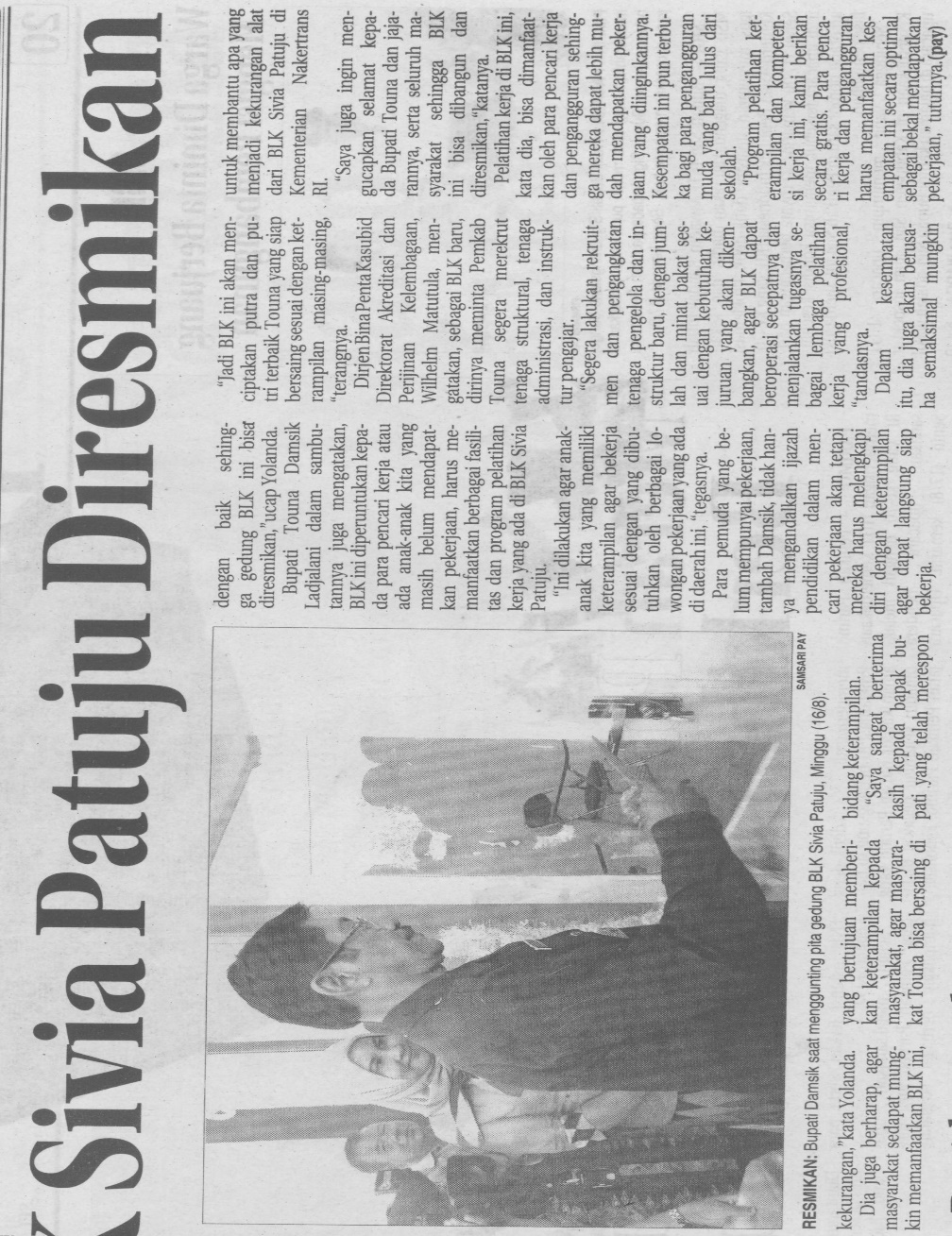 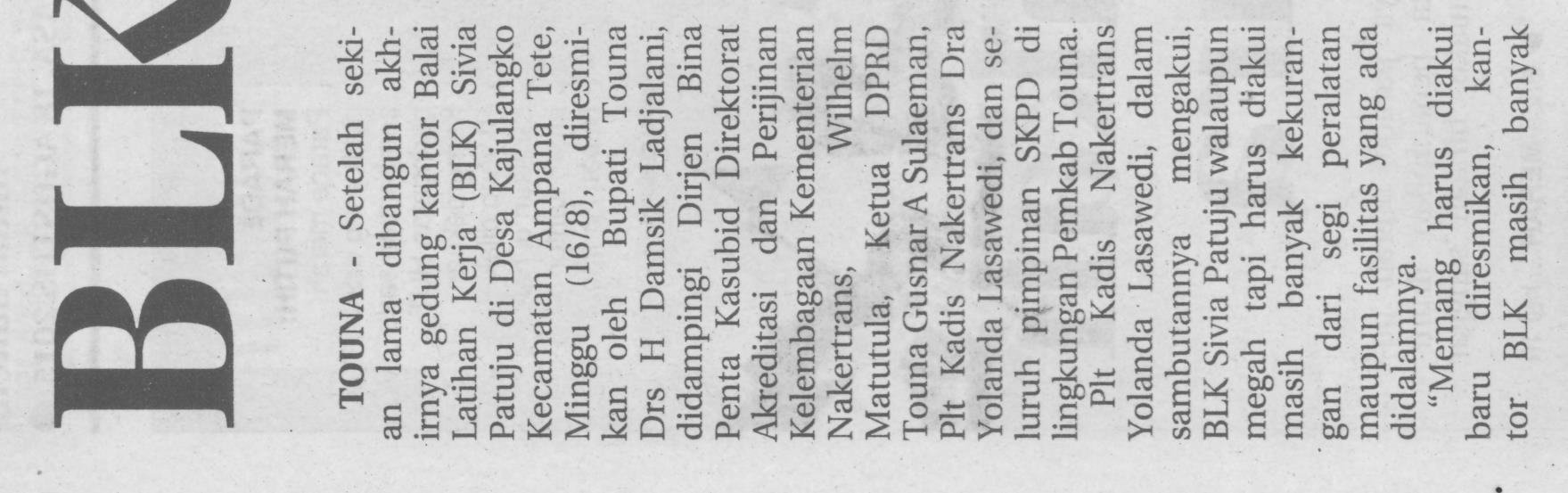 Harian    :  Radar SultengKasubaudSulteng IIHari, tanggal:Selasa, 18 Agustus 2015KasubaudSulteng IIKeterangan:BLK Sivia Patuju DiresmikanKasubaudSulteng IIEntitas:TounaKasubaudSulteng II